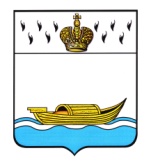 АДМИНИСТРАЦИЯВышневолоцкого городского округа                                                   Постановлениеот 25.03.2020                                                                                                    № 155                                               г. Вышний ВолочекО внесении изменений в муниципальнуюпрограмму муниципального образованияВышневолоцкий городской округТверской области «Формированиесовременной городской средыВышневолоцкого городского округана 2020-2025 годы»В соответствии с Бюджетным кодексом Российской Федерации, Уставом Вышневолоцкого городского округа Тверской области, постановлением Администрации Вышневолоцкого городского округа от 06.11.2019 № 299 «О порядке принятия решений о разработке муниципальных программ, формирования, реализации и проведении оценки эффективности реализации муниципальных программ муниципального образования Вышневолоцкий городской округ Тверской области» Администрации Вышневолоцкого городского округа постановляет:1. Внести в муниципальную программу муниципального образования  Вышневолоцкий городской округ Тверской области «Формирование современной городской среды Вышневолоцкого городского округа на 2020-2025 годы», утвержденную постановлением Администрации Вышневолоцкого городского округа от 25.12.2019 № 18 «О муниципальной программе муниципального образования Вышневолоцкий городской округ Тверской области «Формирование современной городской среды Вышневолоцкого городского округа на 2020-2025 годы» (далее - Программа), следующие изменения: 1.1. В паспорте Программы:- строку «Администраторы муниципальной программы» изложить в следующей редакции:«»;- строку «Объемы и источники финансирования муниципальной программы по годам ее реализации в разрезе подпрограмм» изложить в следующей редакции:«»;1.2. В главе 3 «Объем финансовых ресурсов, необходимый для реализации подпрограммы» 1 «Развитие дорожного хозяйства муниципального образования Вышневолоцкий городской округ Тверской области» раздела III «Подпрограммы»:- в абзаце первом цифры «766 623,7» заменить цифрами «767 170,5»;- таблицу 1 изложить в следующей редакции:«Таблица 1»;1.3. В подпрограмме 2 «Создание комфортной городской среды на территории Вышневолоцкого городского округа» раздела III «Подпрограммы»:- в главе 2 «Мероприятия подпрограммы» после слов «г) мероприятия «Содержание и ремонт детских и спортивных площадок» дополнить словами: «д) мероприятие «Субсидии на иные цели бюджетным организациям на оснащение спецоборудованием и приобретение спецтехники для осуществления мероприятий по содержанию территории города Вышний Волочек Вышневолоцкого городского округа»;- в главе 3 «Объем финансовых ресурсов, необходимый для реализации подпрограммы»: - в абзаце первом цифры «185 240,8» заменить цифрами «187 836,6»;- таблицу 2 изложить в следующей редакции:«Таблица 2»;1.4. В подпрограмме 5 «Развитие и благоустройство муниципального образования Вышневолоцкий городской округ раздела III «Подпрограммы»:-  в главе 2 «Мероприятия подпрограммы»:- в абзаце 10 слово «административное» исключить;- после слов «в) мероприятие «Поддержка муниципальных программ формирования современной городской среды» дополнить словами «г) мероприятие «Реализация мероприятий национального проекта «Жилье и городская среда» в рамках участия во Всероссийском конкурсе лучших проектов создания комфортной городской среды»;- в главе 3 «Объем финансовых ресурсов, необходимый для реализации подпрограммы»: - в абзаце первом цифры «0,0» заменить цифрами «774,4»;- таблицу 5 изложить в следующей редакции:«Таблица 5»;1.5. В приложении к Программе:- строки:«»изложить в следующей редакции:«»;- после строки:«»- дополнить строкой следующего содержания:«»;- после строки:«»- дополнить строками следующего содержания:«»;- после строки:«»- дополнить строками следующего содержания:« ».Руководителю Финансового управления администрации Вышневолоцкого городского округа (Верховской Л.В.) осуществлять финансирование данной Программы в соответствии с настоящим постановлением в пределах средств, предусмотренных в бюджете муниципального образования Вышневолоцкий городской округ Тверской области.3. Контроль за исполнением настоящего постановления возложить на заместителя Главы Администрации Вышневолоцкого городского округа Богданова С.Б..Настоящее постановление вступает в силу со дня его принятия и подлежит официальному опубликованию в газете «Вышневолоцкая правда», размещению на официальном сайте муниципального образования Вышневолоцкий городской округ Тверской области в информационно-телекоммуникационной сети «Интернет».Глава Вышневолоцкого городского округа                                           Н.П. РощинаАдминистраторымуниципальной программыУправление жилищно-коммунального хозяйства, дорожной деятельности и благоустройства администрации Вышневолоцкого городского округаАдминистрация Вышневолоцкого городского округаУправление архитектуры и градостроительства Администрации Вышневолоцкого городского округаОбъемы и источники финансирования муниципальной программы по годам ее реализации в разрезе подпрограммОбщий объем финансирования муниципальной программы на 2020 - 2025 годы – 1 144 247,3 тыс. руб., в том числе за счет средств областного бюджета Тверской области (далее - средства областного бюджета) – 760 684,2 тыс. руб., за счет средств местного бюджета – 383 563,1 тыс.руб. 2020 - всего – 184 314,5 тыс. руб. в том числе:средства областного бюджета – 112 458,0 тыс. руб.,средства местного бюджета – 71 856,5 тыс. руб.,	подпрограмма 1 – 114 608,0 тыс. руб., в том числе: средства областного бюджета – 88 229,8 тыс. руб.,средства местного бюджета – 26 378,2 тыс.  руб.,подпрограмма 2 – 36 146,8 тыс. руб., в том числе: средства областного бюджета – 2 000,00 тыс.руб.,средства местного бюджета – 34 146,8 тыс. руб.,подпрограмма 3 – 27 785,3 тыс. руб., в том числе: средства областного бюджета – 22 228,2 тыс. руб.,средства местного бюджета – 5 557,1 тыс. руб.,подпрограмма 4 – 5 000,0 тыс. руб., в том числе: средства областного бюджета – 0,0 тыс. руб.,средства местного бюджета – 5 000,0 тыс. руб.,подпрограмма 5 – 774,4 тыс. руб., в том числе: средства областного бюджета – 0,0 тыс. руб.,средства местного бюджета – 774,4 тыс. руб.,2021 - всего – 196 050,8 тыс. руб. в том числе:средства областного бюджета – 127 009,0 тыс. руб.,средства местного бюджета – 69 041,8 тыс. руб.,подпрограмма 1 –129 572,5 тыс. руб., в том числе: средства областного бюджета – 104 667,2 тыс.руб.,средства местного бюджета – 24 905,3 тыс. руб.,подпрограмма 2 – 33 551,0 тыс. руб., в том числе: средства областного бюджета – 0,00 тыс.руб.,средства местного бюджета – 33 551,0 тыс. руб.,подпрограмма 3 – 27 927,3тыс. руб., в том числе: средства областного бюджета – 22 341,8 тыс. руб.,средства местного бюджета – 5 585,5 тыс. руб.,подпрограмма 4 – 5 000,0 тыс. руб., в том числе: средства областного бюджета – 0,0 тыс. руб.,средства местного бюджета – 5 000,0 тыс. руб.,подпрограмма 5 – 0,0 тыс. руб., в том числе: средства областного бюджета – 0,0 тыс. руб.,средства местного бюджета – 0,0 тыс. руб.,2022 - всего – 190 849,9 тыс.руб. в том числе:средства областного бюджета – 130 183,7 тыс. руб.,средства местного бюджета – 60 666,2 тыс. руб.,подпрограмма 1 – 130 626,9 тыс. руб., в том числе: средства областного бюджета – 105 633,1 тыс.руб.,средства местного бюджета – 24 993,8 тыс. руб.,подпрограмма 2 – 29 534,7 тыс. руб., в том числе: средства областного бюджета – 0,00тыс.руб.,средства местного бюджета – 29 534,7 тыс. руб.,подпрограмма 3 – 30 688,3 тыс. руб., в том числе: средства областного бюджета – 24 550,6 тыс.руб.,средства местного бюджета – 6 137,7 тыс.руб.подпрограмма 4 – 0,0 тыс. руб., в том числе: средства областного бюджета – 0,0 тыс.руб.,средства местного бюджета 0,0 тыс.руб.подпрограмма 5 – 0,0 тыс. руб., в том числе: средства областного бюджета – 0,0 тыс.руб.,средства местного бюджета – 0,0 тыс.руб.2023 - всего – 191 010,7 тыс.руб. в том числе:средства областного бюджета – 130 344,5 тыс. руб.,средства местного бюджета – 60 666,2 тыс. руб.,	подпрограмма 1 – 130 787,7 тыс. руб., в том числе: средства областного бюджета – 105 793,9 тыс.руб.,средства местного бюджета – 24 993,8 тыс. руб.,подпрограмма 2 – 29 534,7 тыс. руб., в том числе: средства областного бюджета – 0,00тыс.руб.,средства местного бюджета – 29 534,7 тыс. руб.,подпрограмма 3 – 30 688,3 тыс. руб., в том числе: средства областного бюджета – 24 550,6 тыс.руб.,средства местного бюджета- 6 137,7 тыс.руб.подпрограмма 4 – 0,0 тыс. руб., в том числе: средства областного бюджета – 0,0 тыс.руб.,средства местного бюджета - 0,0 тыс.руб.подпрограмма 5 – 0,0 тыс. руб., в том числе: средства областного бюджета – 0,0 тыс.руб.,средства местного бюджета – 0,0 тыс.руб.2024 - всего – 191 010,7 тыс.руб. в том числе:средства областного бюджета – 130 344,5 тыс. руб.,средства местного бюджета – 60 666,2 тыс. руб.,подпрограмма 1 – 130 787,7 тыс. руб., в том числе: средства областного бюджета – 105 793,9 тыс.руб.,средства местного бюджета – 24 993,8 тыс. руб.,подпрограмма 2 – 29 534,7 тыс. руб., в том числе: средства областного бюджета – 0,00тыс.руб.,средства местного бюджета – 29 534,7 тыс. руб.,подпрограмма 3 – 30 688,3 тыс. руб., в том числе: средства областного бюджета – 24 550,6 тыс.руб.,средства местного бюджета – 6 137,7 тыс.руб.подпрограмма 4 – 0,0 тыс. руб., в том числе: средства областного бюджета – 0,0 тыс.руб.,средства местного бюджета - 0,0 тыс.руб.подпрограмма 5 – 0,0 тыс. руб., в том числе: средства областного бюджета – 0,0 тыс.руб.,средства местного бюджета – 0,0 тыс.руб.2025 - всего – 191 010,7 тыс.руб. в том числе:средства областного бюджета – 130 344,5 тыс. руб.,средства местного бюджета – 60 666,2 тыс. руб.,подпрограмма 1 – 130 787,7 тыс. руб., в том числе: средства областного бюджета – 105 793,9 тыс.руб.,средства местного бюджета – 24 993,8 тыс. руб.,подпрограмма 2 – 29 534,7 тыс. руб., в том числе: средства областного бюджета – 0,00тыс.руб.,средства местного бюджета – 29 534,7 тыс. руб.,подпрограмма 3 – 30 688,3 тыс. руб., в том числе: средства областного бюджета – 24 550,6 тыс.руб.,средства местного бюджета – 6 137,7 тыс.руб.подпрограмма 4 – 0,0 тыс. руб., в том числе: средства областного бюджета – 0,0 тыс.руб.,средства местного бюджета - 0,0 тыс.руб.подпрограмма 5 – 0,0 тыс. руб., в том числе: средства областного бюджета – 0,0 тыс.руб.,средства местного бюджета – 0,0 тыс.руб.Годы реализации подпрограммыОбъем бюджетных ассигнований, выделенный на реализацию подпрограммы 1 «Развитие дорожного хозяйства муниципального образования Вышневолоцкий городской округ», тыс.руб.Объем бюджетных ассигнований, выделенный на реализацию подпрограммы 1 «Развитие дорожного хозяйства муниципального образования Вышневолоцкий городской округ», тыс.руб.Объем бюджетных ассигнований, выделенный на реализацию подпрограммы 1 «Развитие дорожного хозяйства муниципального образования Вышневолоцкий городской округ», тыс.руб.Объем бюджетных ассигнований, выделенный на реализацию подпрограммы 1 «Развитие дорожного хозяйства муниципального образования Вышневолоцкий городской округ», тыс.руб.Итого,тыс.руб.Годы реализации подпрограммыЗадача 1Круглогодичное содержание автомобильных дорог общего пользования межмуниципального значения Тверской области 3 класса, государственные полномочия по содержанию которых переданы органам местного самоуправления муниципального образования Вышневолоцкий городской округ Тверской областиЗадача 2Капитальный ремонт и ремонт улично-дорожной сети в городе Вышний Волочек Вышневолоцкого городского округаЗадача 3Ремонт дворовых территорий многоквартирных домов в городе Вышний Волочек Вышневолоцкого городского округаЗадача 4Проведение мероприятий в целях обеспечения безопасности дорожного движения на автомобильных дорогах общего пользования местного значения на территории Вышневолоцкого городского округаИтого,тыс.руб.202013 312,977 319,217 537,66 438,3114 608,0202113 912,096 954,812 267,46 438,3129 572,5202214 524,196 954,812 709,76 438,3130 626,9202314 684,996 954,812 709,76 438,3130 787,7202414 684,996 954,812 709,76 438,3130 787,7202514 684,996 954,812 709,76 438,3130 787,7Всего85 803,7562 093,280 643,838 629,8767 170,5Годы реализации подпрограммыОбъем бюджетных ассигнований, выделенный на реализацию подпрограммы 2 «Создание комфортной городской среды на территории Вышневолоцкого городского округа», тыс.руб.Объем бюджетных ассигнований, выделенный на реализацию подпрограммы 2 «Создание комфортной городской среды на территории Вышневолоцкого городского округа», тыс.руб.Итого,тыс.руб.Годы реализации подпрограммыЗадача 1«Обеспечение уличного освещения на территории города Вышний Волочек Вышневолоцкого городского округа»Задача 2«Содержание и озеленение территории города Вышний Волочек Вышневолоцкого городского округа»Итого,тыс.руб.202016 200,019 946,836 146,8202116 200,017 351,033 551,0202214 183,715 351,029 534,7202314 183,715 351,029 534,7202414 183,715 351,029 534,7202514 183,715 351,029 534,7Всего89 134,898 701,8187 836,6Годы реализации подпрограммыОбъем бюджетных ассигнований, выделенный на реализацию подпрограммы 5 «Развитие и благоустройство муниципального образования Вышневолоцкий городской округ», тыс.руб.Объем бюджетных ассигнований, выделенный на реализацию подпрограммы 5 «Развитие и благоустройство муниципального образования Вышневолоцкий городской округ», тыс.руб.Объем бюджетных ассигнований, выделенный на реализацию подпрограммы 5 «Развитие и благоустройство муниципального образования Вышневолоцкий городской округ», тыс.руб.Итого,тыс. руб.Годы реализации подпрограммыЗадача 1«Создание механизмов развития комфортной городской среды, комплексного развития города Вышний Волочек Вышневолоцкого городского округа с учетом индекса качества городской среды»Задача 2«Создание универсальных механизмов вовлечения заинтересованных граждан, организаций в реализацию мероприятий по благоустройству территории города Вышний Волочек Вышневолоцкого городского округа»Задача 3«Обеспечение проведения мероприятий по благоустройству территории города Вышний Волочек Вышневолоцкого городского округа в в соответствии с едиными требованиями и современными технологиями, направленными на создание благоприятной (комфортной) городской среды»20200,00,0774,4774,420210,00,00,00,020220,00,00,00,020230,00,00,00,020240,00,00,00,020250,00,00,00,0Всего0,00,0774,4774,4555666000000000000000000000000Программа, всего Программа, всего Программа, всего Программа, всего тыс.руб.тыс.руб.180 075,2180 075,2180 075,2180 075,2196 212,3196 212,3196 212,3191 010,7191 010,7191 010,7191 010,7191 010,7191 010,7191 010,7191 010,7191 010,7191 010,7191 010,7191 010,71 140 330,31 140 330,320252025555666000111000000000000000000Подпрограмма 1 Развитие дорожного хозяйства муниципального образования Вышневолоцкий городской округ Тверской областиПодпрограмма 1 Развитие дорожного хозяйства муниципального образования Вышневолоцкий городской округ Тверской областитыс.руб.тыс.руб.тыс.руб.тыс.руб.113 738,9113 738,9113 738,9113 738,9129 734,0129 734,0129 734,0130 787,7130 787,7130 787,7130 787,7130 787,7130 787,7130 787,7130 787,7130 787,7130 787,7130 787,7130 787,7766 623,7766 623,720252025555666000111111000000000000000Задача 1 Круглогодичное содержание автомобильных дорог общего пользования межмуниципального значения Тверской области 3 класса, государственные полномочия по содержанию которых переданы органам местного самоуправления муниципального образования Вышневолоцкий городской округ Тверской области Задача 1 Круглогодичное содержание автомобильных дорог общего пользования межмуниципального значения Тверской области 3 класса, государственные полномочия по содержанию которых переданы органам местного самоуправления муниципального образования Вышневолоцкий городской округ Тверской области тыс.руб. тыс.руб. тыс.руб. тыс.руб. 13 489,013 489,013 489,013 489,014 073,514 073,514 073,514 684,914 684,914 684,914 684,914 684,914 684,914 684,914 684,914 684,914 684,914 684,914 684,986 302,186 302,1202520257755777000444000999555566661111000111111000555222000555666000111111000111000000000Мероприятие 1.001 Субвенции на осуществление органами местного самоуправления отдельных государственных полномочий Тверской области в сфере осуществления дорожной деятельностиМероприятие 1.001 Субвенции на осуществление органами местного самоуправления отдельных государственных полномочий Тверской области в сфере осуществления дорожной деятельноститыс.руб.тыс.руб.тыс.руб.тыс.руб.13 489,013 489,013 489,013 489,014 073,514 073,514 073,514 684,914 684,914 684,914 684,914 684,914 684,914 684,914 684,914 684,914 684,914 684,914 684,986 302,186 302,120252025555666000111222000000000000000Задача 2 Капитальный ремонт и ремонт улично-дорожной сети в городе Вышний Волочек Вышневолоцкого городского округаЗадача 2 Капитальный ремонт и ремонт улично-дорожной сети в городе Вышний Волочек Вышневолоцкого городского округатыс.руб.тыс.руб.тыс.руб.тыс.руб.76 274,076 274,076 274,076 274,096 954,896 954,896 954,896 954,896 954,896 954,896 954,896 954,896 954,896 954,896 954,896 954,896 954,896 954,896 954,8561 048,0561 048,0202520257755777000444000999555566661111000222111111000555000555666000111222000111000000000Мероприятие 2.001 Расходы на капитальный ремонт и ремонт улично-дорожной сети муниципальных образований Тверской областиМероприятие 2.001 Расходы на капитальный ремонт и ремонт улично-дорожной сети муниципальных образований Тверской областитыс.руб.тыс.руб.тыс.руб.тыс.руб.61 019,261 019,261 019,261 019,277 563,877 563,877 563,877 563,877 563,877 563,877 563,877 563,877 563,877 563,877 563,877 563,877 563,877 563,877 563,8448 838,2448 838,220252025555666000222000000000000000000Подпрограмма 2 Создание комфортной  городской среды на территории Вышневолоцкого городского округаПодпрограмма 2 Создание комфортной  городской среды на территории Вышневолоцкого городского округатыс.руб.тыс.руб.тыс.руб.тыс.руб.33 551,033 551,033 551,033 551,033 551,033 551,033 551,029 534,729 534,729 534,729 534,729 534,729 534,729 534,729 534,729 534,729 534,729 534,729 534,7185 240,8185 240,820252025555666000222222000000000000000Задача  2 Содержание и озеленение территории города Вышний Волочек Вышневолоцкого городского округаЗадача  2 Содержание и озеленение территории города Вышний Волочек Вышневолоцкого городского округатыс.руб.тыс.руб.тыс.руб.тыс.руб.17 351,017 351,017 351,017 351,017 351,017 351,017 351,015 351,015 351,015 351,015 351,015 351,015 351,015 351,015 351,015 351,015 351,015 351,015 351,096 106,096 106,0202520257755777000555000555555566662222000222222000000111ГГГ555666000222222000111000000000Мероприятие  2.001 Предоставление субсидий бюджетным организациям на осуществление мероприятий по содержанию и озеленению территории города Вышний Волочек Вышневолоцкого городского округаМероприятие  2.001 Предоставление субсидий бюджетным организациям на осуществление мероприятий по содержанию и озеленению территории города Вышний Волочек Вышневолоцкого городского округатыс.руб.тыс.руб.тыс.руб.тыс.руб.12 597,012 597,012 597,012 597,014 597,014 597,014 597,012 597,012 597,012 597,012 597,012 597,012 597,012 597,012 597,012 597,012 597,012 597,012 597,077 582,077 582,02025202575577000555000333555566662222000111SSS000444333000555666000444111000111000000000Мероприятие  1.001 Реализация программ по поддержке местных инициатив в Тверской области на территории городских округов Тверской области за счет средств местного бюджета, юридических лиц и вкладов гражданМероприятие  1.001 Реализация программ по поддержке местных инициатив в Тверской области на территории городских округов Тверской области за счет средств местного бюджета, юридических лиц и вкладов гражданМероприятие  1.001 Реализация программ по поддержке местных инициатив в Тверской области на территории городских округов Тверской области за счет средств местного бюджета, юридических лиц и вкладов гражданМероприятие  1.001 Реализация программ по поддержке местных инициатив в Тверской области на территории городских округов Тверской области за счет средств местного бюджета, юридических лиц и вкладов гражданМероприятие  1.001 Реализация программ по поддержке местных инициатив в Тверской области на территории городских округов Тверской области за счет средств местного бюджета, юридических лиц и вкладов граждантыс.руб.тыс.руб.тыс.руб.тыс.руб.5 000,05 000,05 000,05 000,000000000000010 000,010 000,010 000,010 000,010 000,02021555666000555000000000000000000Подпрограмма  5  Развитие и благоустройство муниципального образования Вышневолоцкий городской округПодпрограмма  5  Развитие и благоустройство муниципального образования Вышневолоцкий городской округтыс.руб.тыс.руб.тыс.руб.тыс.руб.00000000000000000000020202020555666000555333000000000000000Задача  3 Обеспечение проведения мероприятий по благоустройству территории города Вышний Волочек  Вышневолоцкого городского округа в соответствии с едиными требованиями и современными технологиями, направленными на создание благоприятной (комфортной) городской средыЗадача  3 Обеспечение проведения мероприятий по благоустройству территории города Вышний Волочек  Вышневолоцкого городского округа в соответствии с едиными требованиями и современными технологиями, направленными на создание благоприятной (комфортной) городской средытыс.руб.тыс.руб.тыс.руб.тыс.руб.000000000000000000000202020202020555666000555333000333000000000Административное мероприятие 3.003 Поддержка муниципальных программ формирования современной городской средыАдминистративное мероприятие 3.003 Поддержка муниципальных программ формирования современной городской средыда/нетда/нетда/нетда/нетдадададададададададададададададададададада202020202020555666000000000000000000000000Программа, всего Программа, всего Программа, всего Программа, всего тыс.руб.тыс.руб.184 314,5184 314,5184 314,5184 314,5196 050,8196 050,8196 050,8190 849,9190 849,9191 010,7191 010,7191 010,7191 010,7191 010,7191 010,7191 010,7191 010,7191 010,71 144 247,31 144 247,320252025555666000111000000000000000000Подпрограмма 1 Развитие дорожного хозяйства муниципального образования Вышневолоцкий городской округ Тверской областиПодпрограмма 1 Развитие дорожного хозяйства муниципального образования Вышневолоцкий городской округ Тверской областитыс.руб.тыс.руб.тыс.руб.тыс.руб.114 608,0114 608,0114 608,0114 608,0129 572,5129 572,5129 572,5130 626,9130 626,9130 787,7130 787,7130 787,7130 787,7130 787,7130 787,7130 787,7130 787,7130 787,7767 170,5767 170,520252025555666000111111000000000000000Задача 1 Круглогодичное содержание автомобильных дорог общего пользования межмуниципального значения Тверской области 3 класса, государственные полномочия по содержанию которых переданы органам местного самоуправления муниципального образования Вышневолоцкий городской округ Тверской области Задача 1 Круглогодичное содержание автомобильных дорог общего пользования межмуниципального значения Тверской области 3 класса, государственные полномочия по содержанию которых переданы органам местного самоуправления муниципального образования Вышневолоцкий городской округ Тверской области тыс.руб. тыс.руб. тыс.руб. тыс.руб. 13 312,913 312,913 312,913 312,913 912,013 912,013 912,014 524,114 524,114 684,914 684,914 684,914 684,914 684,914 684,914 684,914 684,914 684,985 803,785 803,7202520257755777000444000999555566661111000111111000555222000555666000111111000111000000000Мероприятие  1.001 Субвенции на осуществление органами местного самоуправления отдельных государственных полномочий Тверской области в сфере осуществления дорожной деятельностиМероприятие  1.001 Субвенции на осуществление органами местного самоуправления отдельных государственных полномочий Тверской области в сфере осуществления дорожной деятельноститыс.руб.тыс.руб.тыс.руб.тыс.руб.13 312,913 312,913 312,913 312,913 912,013 912,013 912,014 524,114 524,114 684,914 684,914 684,914 684,914 684,914 684,914 684,914 684,914 684,985 803,785 803,720252025555666000111222000000000000000Задача 2 Капитальный ремонт и ремонт улично-дорожной сети в городе Вышний Волочек Вышневолоцкого городского округаЗадача 2 Капитальный ремонт и ремонт улично-дорожной сети в городе Вышний Волочек Вышневолоцкого городского округатыс.руб.тыс.руб.тыс.руб.тыс.руб.77 319,277 319,277 319,277 319,296 954,896 954,896 954,896 954,896 954,896 954,896 954,896 954,896 954,896 954,896 954,896 954,896 954,896 954,8562 093,2562 093,2202520257755777000444000999555566661111000222111111000555000555666000111222000111000000000Мероприятие 2.001 Расходы на капитальный ремонт и ремонт улично-дорожной сети муниципальных образований Тверской областиМероприятие 2.001 Расходы на капитальный ремонт и ремонт улично-дорожной сети муниципальных образований Тверской областитыс.руб.тыс.руб.тыс.руб.тыс.руб.62 064,462 064,462 064,462 064,477 563,877 563,877 563,877 563,877 563,877 563,877 563,877 563,877 563,877 563,877 563,877 563,877 563,877 563,8449 883,4449 883,420252025555666000222000000000000000000Подпрограмма 2 Создание комфортной  городской среды на территории Вышневолоцкого городского округаПодпрограмма 2 Создание комфортной  городской среды на территории Вышневолоцкого городского округатыс.руб.тыс.руб.тыс.руб.тыс.руб.36 146,836 146,836 146,836 146,833 551,033 551,033 551,029 534,729 534,729 534,729 534,729 534,729 534,729 534,729 534,729 534,729 534,729 534,7187 836,6187 836,620252025555666000222222000000000000000Задача  2 Содержание и озеленение территории города Вышний Волочек Вышневолоцкого городского округаЗадача  2 Содержание и озеленение территории города Вышний Волочек Вышневолоцкого городского округатыс.руб.тыс.руб.тыс.руб.тыс.руб.19 946,819 946,819 946,819 946,817 351,017 351,017 351,015 351,015 351,015 351,015 351,015 351,015 351,015 351,015 351,015 351,015 351,015 351,098 701,898 701,8202520257755777000555000555555566662222000222222000000111ГГГ555666000222222000111000000000Мероприятие  2.001 Предоставление субсидий бюджетным организациям на осуществление мероприятий по содержанию и озеленению территории города Вышний Волочек Вышневолоцкого городского округаМероприятие  2.001 Предоставление субсидий бюджетным организациям на осуществление мероприятий по содержанию и озеленению территории города Вышний Волочек Вышневолоцкого городского округатыс.руб.тыс.руб.тыс.руб.тыс.руб.13 097,013 097,013 097,013 097,014 597,014 597,014 597,012 597,012 597,012 597,012 597,012 597,012 597,012 597,012 597,012 597,012 597,012 597,078 082,078 082,02025202575577000555000333555566664444000111SSS000444333000555666000444111000111000000000Мероприятие  1.001 Реализация программ по поддержке местных инициатив в Тверской области на территории городских округов Тверской области за счет средств местного бюджета, юридических лиц и вкладов гражданМероприятие  1.001 Реализация программ по поддержке местных инициатив в Тверской области на территории городских округов Тверской области за счет средств местного бюджета, юридических лиц и вкладов гражданМероприятие  1.001 Реализация программ по поддержке местных инициатив в Тверской области на территории городских округов Тверской области за счет средств местного бюджета, юридических лиц и вкладов гражданМероприятие  1.001 Реализация программ по поддержке местных инициатив в Тверской области на территории городских округов Тверской области за счет средств местного бюджета, юридических лиц и вкладов гражданМероприятие  1.001 Реализация программ по поддержке местных инициатив в Тверской области на территории городских округов Тверской области за счет средств местного бюджета, юридических лиц и вкладов граждантыс.руб.тыс.руб.тыс.руб.тыс.руб.5 000,05 000,05 000,05 000,00000000000010 000,010 000,010 000,010 000,010 000,02021555666000555000000000000000000Подпрограмма  5  Развитие и благоустройство муниципального образования Вышневолоцкий городской округПодпрограмма  5  Развитие и благоустройство муниципального образования Вышневолоцкий городской округтыс.руб.тыс.руб.тыс.руб.тыс.руб.774,4774,4774,4774,400000000000000774,4774,420202020555666000555333000000000000000Задача  3 Обеспечение проведения мероприятий по благоустройству территории города Вышний Волочек  Вышневолоцкого городского округа в соответствии с едиными требованиями и современными технологиями, направленными на создание благоприятной (комфортной) городской средыЗадача  3 Обеспечение проведения мероприятий по благоустройству территории города Вышний Волочек  Вышневолоцкого городского округа в соответствии с едиными требованиями и современными технологиями, направленными на создание благоприятной (комфортной) городской средытыс.руб.тыс.руб.тыс.руб.тыс.руб.774,4774,4774,4774,400000000000000774,4774,4202020202020775577000555000333555566665555FFF222555555555555000555666000555333000333000000000Мероприятие 3.003 Поддержка муниципальных программ формирования современной городской средыМероприятие 3.003 Поддержка муниципальных программ формирования современной городской средытыс.руб.тыс.руб.тыс.руб.тыс.руб.174,4174,4174,4174,400000000000000174,4174,42020202020205602201005Показатель  5 Улучшение внешнего облика города в период проведения новогодних празднествда/нетдадададададада20255602201006Показатель  6 Содержание  и очистка системы водоотведения, поверхностных дождевых и сточных водда/нетдадададададада20255602204001Показатель 1 Количество отремонтированных элементов детских и спортивных площадокштук5555553020257570505562022004В5602205000Мероприятие 2.005 Субсидии на иные цели бюджетным организациям на оснащение спецоборудованием и  приобретение спецтехники для осуществления мероприятий по содержанию территории города Вышний Волочек Вышневолоцкого городского округатыс.руб.2 095,8000002 095,820205602205001Показатель 1 Количество заключенных муниципальных контрактов по оснащению спецоборудованием и приобретением спецтехникиштук300000320205605303001Показатель 1 Количество реализованных проектов по благоустройству территорииед.322110920257610503565F22002Б5605304000Мероприятие 3.004  Реализация мероприятий национального проекта «Жилье и городская среда» в рамках участия во Всероссийском конкурсе лучших проектов комфортной городской средытыс.руб.600,000000600,020205605304001Показатель  1 Количество разработанных проектовштук10000012020